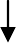 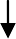 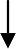 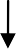 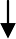 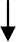 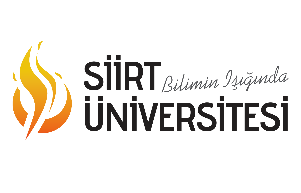 T.C.SİİRT ÜNİVERSİTESİİş Akış Süreç ÇizelgesiT.C.SİİRT ÜNİVERSİTESİİş Akış Süreç ÇizelgesiYayın Tarihi: 20.07.2018T.C.SİİRT ÜNİVERSİTESİİş Akış Süreç ÇizelgesiT.C.SİİRT ÜNİVERSİTESİİş Akış Süreç ÇizelgesiRevize Tarihi: --GENEL SEKRETERLİKGENEL SEKRETERLİKVersiyon No: 0GENEL SEKRETERLİKGENEL SEKRETERLİKİş Akış No:12AÇIKTAN ATAMA (NAKLEN ATAMA) İŞ AKIŞ SÜRECİAÇIKTAN ATAMA (NAKLEN ATAMA) İŞ AKIŞ SÜRECİSorumlusuMevzuatlar/DokümanlarKişinin halen çalıştığı kurumu ve Üniversitemizde çalışma isteğini belirtendilekçesi alınır.Kişinin hizmetine ihtiyaçEvet	duyuluyor mu? O yıla ait	Hayır kontenjan var mı?İlgilinin tebligatKurumundan	adresine durumumuvafakatı istenir.	anlatan bir yazı yazılır.İlgili dosyayaMuvafakati	kaldırılır.Evet	uygun mu?	HayırÜniversitemiz personel ihtiyaçları göz önünde bulundurularak makamın belirlediği birimlere kararname ile atamaları yapılarak makam onayına sunulur.Onaydan çıkan kararnameler personel özlük programına işlenir. Kararnamenin ve yazışmaların bir örneği ise personel özlük dosyasında saklanır.İlgilinin kadrosunun bulunduğu ve görev yaptığı birime Kararnamenin bir örneği gönderilir ve göreve başlama tarihi istenir.İlgililere göreve başlamaları hakkında tebligatta bulunulur.2Kişinin halen çalıştığı kurumu ve Üniversitemizde çalışma isteğini belirtendilekçesi alınır.Kişinin hizmetine ihtiyaçEvet	duyuluyor mu? O yıla ait	Hayır kontenjan var mı?İlgilinin tebligatKurumundan	adresine durumumuvafakatı istenir.	anlatan bir yazı yazılır.İlgili dosyayaMuvafakati	kaldırılır.Evet	uygun mu?	HayırÜniversitemiz personel ihtiyaçları göz önünde bulundurularak makamın belirlediği birimlere kararname ile atamaları yapılarak makam onayına sunulur.Onaydan çıkan kararnameler personel özlük programına işlenir. Kararnamenin ve yazışmaların bir örneği ise personel özlük dosyasında saklanır.İlgilinin kadrosunun bulunduğu ve görev yaptığı birime Kararnamenin bir örneği gönderilir ve göreve başlama tarihi istenir.İlgililere göreve başlamaları hakkında tebligatta bulunulur.2*Nakil Talebinde Bulunan Personel*657 sayılı Devlet Memurları KanunuKişinin halen çalıştığı kurumu ve Üniversitemizde çalışma isteğini belirtendilekçesi alınır.Kişinin hizmetine ihtiyaçEvet	duyuluyor mu? O yıla ait	Hayır kontenjan var mı?İlgilinin tebligatKurumundan	adresine durumumuvafakatı istenir.	anlatan bir yazı yazılır.İlgili dosyayaMuvafakati	kaldırılır.Evet	uygun mu?	HayırÜniversitemiz personel ihtiyaçları göz önünde bulundurularak makamın belirlediği birimlere kararname ile atamaları yapılarak makam onayına sunulur.Onaydan çıkan kararnameler personel özlük programına işlenir. Kararnamenin ve yazışmaların bir örneği ise personel özlük dosyasında saklanır.İlgilinin kadrosunun bulunduğu ve görev yaptığı birime Kararnamenin bir örneği gönderilir ve göreve başlama tarihi istenir.İlgililere göreve başlamaları hakkında tebligatta bulunulur.2Kişinin halen çalıştığı kurumu ve Üniversitemizde çalışma isteğini belirtendilekçesi alınır.Kişinin hizmetine ihtiyaçEvet	duyuluyor mu? O yıla ait	Hayır kontenjan var mı?İlgilinin tebligatKurumundan	adresine durumumuvafakatı istenir.	anlatan bir yazı yazılır.İlgili dosyayaMuvafakati	kaldırılır.Evet	uygun mu?	HayırÜniversitemiz personel ihtiyaçları göz önünde bulundurularak makamın belirlediği birimlere kararname ile atamaları yapılarak makam onayına sunulur.Onaydan çıkan kararnameler personel özlük programına işlenir. Kararnamenin ve yazışmaların bir örneği ise personel özlük dosyasında saklanır.İlgilinin kadrosunun bulunduğu ve görev yaptığı birime Kararnamenin bir örneği gönderilir ve göreve başlama tarihi istenir.İlgililere göreve başlamaları hakkında tebligatta bulunulur.2*Genel Sekreter*Personel Daire Başkanlığı*657 sayılı Devlet Memurları KanunuKişinin halen çalıştığı kurumu ve Üniversitemizde çalışma isteğini belirtendilekçesi alınır.Kişinin hizmetine ihtiyaçEvet	duyuluyor mu? O yıla ait	Hayır kontenjan var mı?İlgilinin tebligatKurumundan	adresine durumumuvafakatı istenir.	anlatan bir yazı yazılır.İlgili dosyayaMuvafakati	kaldırılır.Evet	uygun mu?	HayırÜniversitemiz personel ihtiyaçları göz önünde bulundurularak makamın belirlediği birimlere kararname ile atamaları yapılarak makam onayına sunulur.Onaydan çıkan kararnameler personel özlük programına işlenir. Kararnamenin ve yazışmaların bir örneği ise personel özlük dosyasında saklanır.İlgilinin kadrosunun bulunduğu ve görev yaptığı birime Kararnamenin bir örneği gönderilir ve göreve başlama tarihi istenir.İlgililere göreve başlamaları hakkında tebligatta bulunulur.2Kişinin halen çalıştığı kurumu ve Üniversitemizde çalışma isteğini belirtendilekçesi alınır.Kişinin hizmetine ihtiyaçEvet	duyuluyor mu? O yıla ait	Hayır kontenjan var mı?İlgilinin tebligatKurumundan	adresine durumumuvafakatı istenir.	anlatan bir yazı yazılır.İlgili dosyayaMuvafakati	kaldırılır.Evet	uygun mu?	HayırÜniversitemiz personel ihtiyaçları göz önünde bulundurularak makamın belirlediği birimlere kararname ile atamaları yapılarak makam onayına sunulur.Onaydan çıkan kararnameler personel özlük programına işlenir. Kararnamenin ve yazışmaların bir örneği ise personel özlük dosyasında saklanır.İlgilinin kadrosunun bulunduğu ve görev yaptığı birime Kararnamenin bir örneği gönderilir ve göreve başlama tarihi istenir.İlgililere göreve başlamaları hakkında tebligatta bulunulur.2*Üst Yönetici*Personel Daire Başkanlığı*657 sayılı Devlet Memurları Kanunuİl sınırlarında ikamet ediyorsa tebligatın eline ulaştığı günü takipeden iş gününde göreve başlanır. İl sınırları dışında ikamet ediyor ise tebligatın eline ulaştığı tarihten itibaren 15 güniçerisinde göreve başlanır.Ataması yapılan kişiler tebligat üzerine göreve başlamak üzere atandıkları birime başvurur ve ilgili birim tarafından yazılan göreve başlama tarihleri alınır ve kayıtlara işlenir.*Atanan Personel*657 sayılı Devlet Memurları Kanunuİl sınırlarında ikamet ediyorsa tebligatın eline ulaştığı günü takipeden iş gününde göreve başlanır. İl sınırları dışında ikamet ediyor ise tebligatın eline ulaştığı tarihten itibaren 15 güniçerisinde göreve başlanır.Ataması yapılan kişiler tebligat üzerine göreve başlamak üzere atandıkları birime başvurur ve ilgili birim tarafından yazılan göreve başlama tarihleri alınır ve kayıtlara işlenir.*Atanan Personel*İlgili Birim*657 sayılı Devlet Memurları Kanunu